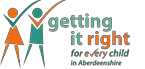 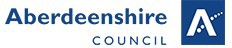 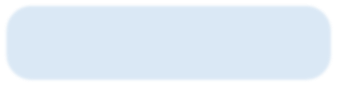 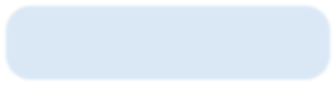 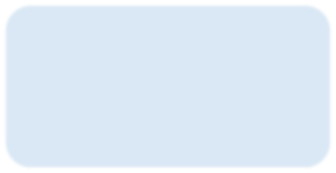 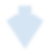 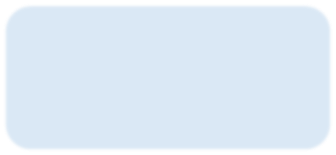 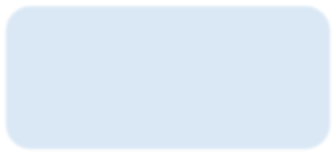 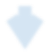 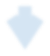 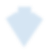 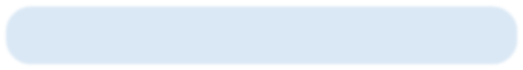 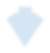 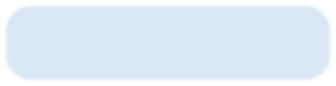 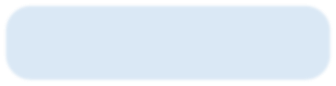 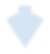 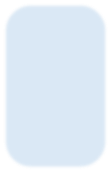 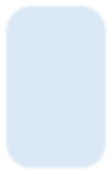 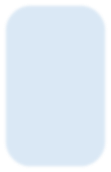 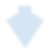 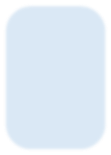 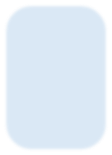 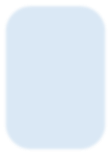 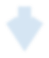 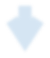 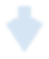 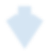 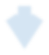 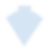 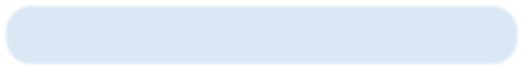 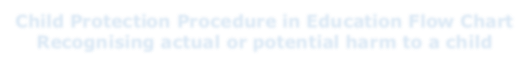 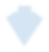 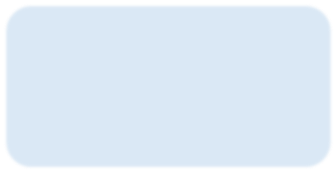 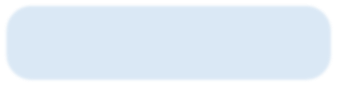 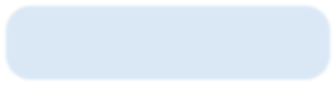 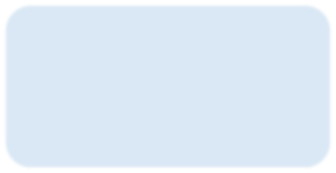 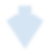 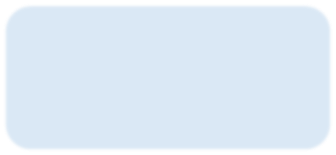 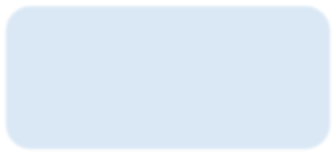 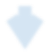 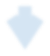 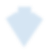 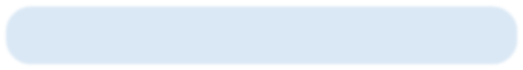 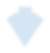 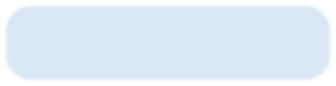 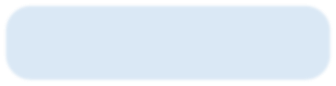 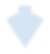 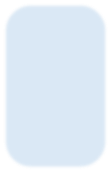 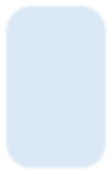 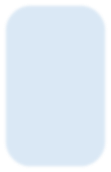 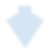 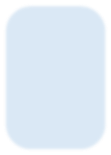 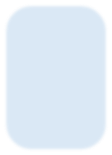 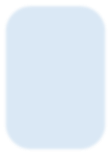 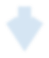 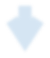 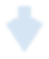 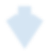 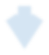 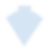 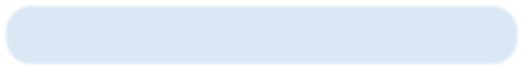 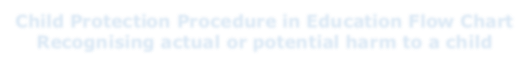 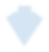 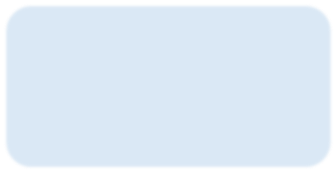 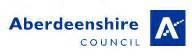 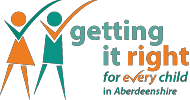 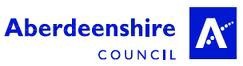 School Report for Child Protection Case Conference        Pupil Details        School Details        School attendance for current academic year	Name of PupilDate of Birth (dd/mm/yyyy)GenderSchool ClassClass / Guidance TeacherSchool attended (with dates)School/s attendedSessionAttendance Comments on Attendance and Punctuality:Contacts between  Home and School:Application/Performance/Potential:Learning Support Provision:Input from Educational Psychology Service:Pupil’s Relationship with Staff:Pupil’s Relationship with other Pupils:Behaviour:Aptitudes/Interests/Training or Career Plan:Any other Comments:If this child’s name is placed on the Child Protection Register, what  contribution do you feel you could make to the multi-agency Child Protection Plan:Signed by:Signed by:Class / Guidance TeacherDate (dd/mm/yyyy)Head TeacherDate (dd/mm/yyyy)